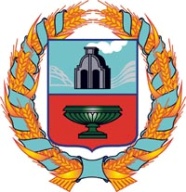 РОССИЙСКАЯ ФЕДЕРАЦИЯСОБРАНИЕ ДЕПУТАТОВ  УРЫВСКОГО СЕЛЬСОВЕТАТЮМЕНЦЕВСКОГО РАЙОНА  АЛТАЙСКОГО КРАЯРЕШЕНИЕ24.12.2021 г.                                                                                                      № 99с. УрывкиО внесении изменений в решение Собрания депутатовУрывского сельсовета Тюменцевского района Алтайского края от   16.10.2018 № 39аВ соответствии со статьей 23 пункта 3 Устава муниципального образования Урывский сельсовет  Собрание депутатов Урывского сельсовета РЕШИЛО:1. Пункт 1 решения изложить в следующей редакции:1. Принять решение «О принятии Положении о бюджетном процессе и финансовом контроле в муниципальном образовании Урывский сельсовет».2. Добавить в Положение о бюджетном процессе и финансовом контроле в муниципальном образовании Урывский сельсовет статью. 4.1.:Статья 4.1.  Доходы бюджета сельского поселения1. Доходы бюджета сельского поселения формируются в соответствии с бюджетным законодательством Российской Федерации, законодательством о налогах и сборах и законодательством об иных обязательных платежах.2. Доходы бюджета сельского поселения формируются за счет:- федеральных налогов и сборов, в том числе  налогов, предусмотренных специальными налоговыми режимами, региональных и местных налогов в соответствии с нормативами отчислений, установленными Бюджетным кодексом Российской Федерации, законами Алтайского края и решением Собрания  депутатов о бюджете  сельского поселения на очередной финансовый год и плановый период, а также пеней и штрафов по ним;- неналоговых доходов в соответствии с нормативами, установленными Бюджетным кодексом Российской Федерации;безвозмездных поступлений. 3. Добавить в Положение о бюджетном процессе и финансовом контроле в муниципальном образовании Урывский сельсовет статью 4.2.:Статья 4.2.  Расходы бюджета сельского поселения1. Формирование расходов бюджета сельского поселения осуществляется в соответствии с расходными обязательствами муниципального образования, обусловленными установленным законодательством Российской Федерации разграничением полномочий федеральных органов государственной власти, органов государственной власти субъектов Российской Федерации и органов местного самоуправления, исполнение которых должно происходить за счет средств соответствующих бюджетов (статья 65 БК РФ). 2.  Расходные обязательства возникают в результате:принятия нормативно правовых актов органов местного самоуправления по вопросам местного значения и иным вопросам, в соответствии с заключенными муниципальным образованием Урывский сельсовет Тюменцевского района Алтайского края или от имени муниципального образования Урывский сельсовет Тюменцевского района Алтайского края договоров (соглашений);принятия нормативно правовых актов органов местного самоуправления при осуществлении органами местного самоуправления переданных им отдельных государственных полномочий.3. Расходные обязательства на выполнение вопросов местного значения исполняются за счет собственных доходов и источников покрытия дефицита бюджета, а по переданным полномочиям за счет и в пределах субвенций из бюджета Тюменцевского района.4. Органы местного самоуправления не вправе устанавливать и исполнять расходные обязательства, связанные с решением вопросов, отнесенных к компетенции федеральных органов государственной власти, органов государственной власти Алтайского края, за исключением случаев, установленных соответственно федеральными законами, законами Алтайского края.4.Опубликовать данное решение на информационном стенде администрации Урывского сельсовета, а также на официальном сайте Администрации Урывского сельсовета.Председатель  Собрания  депутатов                                                   Н.Г. БрагинаКоррупциогенных факторов не обнаружено. Ведущий специалист Л.Н. Мелкомукова